Праздник – конкурс «Весёлый театрал» (проводится на параллель)Цель: прививать любовь к театру, расширить знания о театре.До праздника необходимо дать детям задания для театральных представлений. К этому конкурсу можно приурочить любой юбилей детского писателя или поэта. Можно предложить подготовить небольшие театральные миниатюры или самостоятельно выбрать репертуар. Так же к празднику каждый класс готовит песенку, так или иначе, связанную с театром или любую песню из мультфильма.Ведущий 1: Здравствуйте, дорогие ребята!Ведущий 2: Здравствуйте, друзья!1: Всех вас друзей театра    Мы пригласили в зал.2: Вас ждёт сегодня конкурс«Весёлый театрал».1: Сегодня мы с вами будем путешествовать на театральном дилижансе.2: И встречаться с театральными коллективами нашего Цветочного города.1: В путь, друзья!2: Первая станция «Театральный словарь» (ведущие по очереди задают вопросы каждому классу)1: С чего начинается театр?2: Что выше партер или балкон?1: Для чего в театре яма?2: Почему для премьеры нужен суфлёр?1:Время между отделениями спектакля называется…-1 -2: На этой станции мы встречаемся с театральным коллективом  3А классомТеатральная постановка 3А класса1: Мы прибыли на станцию «Знаете ли вы?..2: Назовите театры нашей страны…( Баллы присчитываются за каждый названный театр).1: На этой станции мы встречаемся с театральным коллективом 3Б классаТеатральная постановка 3Бкласса1: В путь, друзья!2: Станция «Потерянные вещи»(собраны потерянные вещи из сказок, спектаклей, пьес)1: На этой станции мы встречаемся с театральным коллективом 3Б классаТеатральная постановка 3Вкласса2: В путь, друзья!1: Мы прибыли на станцию «Юный книголюб»2: Назовите сказки и рассказы, где в названии есть цифра.(«Три мушкетёра», «Три поросёнка»,  «Три толстяка», «Три медведя», «Волк и семеро козлят», «Два капитана» и т.д.) Баллы присчитываются за каждое названное произведение.1:Вставьте слова, пропущенные в названии волшебных предметов.2: Шапка (невидимка)1: Меч (кладенец)2: Сапоги (скороходы)1: Скатерть (самобранка)2: Ковёр (самолёт)                                                           -2- 1: Назовите произведения, в которых есть названия металлов и драгоценных камней( «Огонь, вода и медные трубы», «Золотой петушок», «Серебряное копытце», «Златовласка», «Волшебник Изумрудного города», «Малахитовая шкатулка», «Хозяйка Медной горы»)1: На этой станции мы встречаемся с театральным коллективом 3Г классаТеатральная постановка 3Г класса2: В путь, друзья!1: Мы прибыли на станцию «Певческая»2: А если «Певческая», значит надо петь.(Каждый класс поёт песню из мультфильмов)Жюри подводит итоги конкурса и объявляет итоги.Праздник завершается стихотворением о театре.Театр! Как много значит слово                   Для всех, кто был там много раз! Как важно и порою ново Бывает действие для нас! Мы на спектаклях умираем, С героем вместе слезы льем... Хотя порой прекрасно знаем, Что все печали ни о чем!Забыв про возраст, неудачи, Стремимся мы в чужую жизнь И от чужого горя плачем, С чужим успехом рвемся ввысь!                                                  -3- В спектаклях жизнь как на ладони, И все откроется в конце: Кто был злодеем, кто героем С ужасной маской на лице. Театр! Театр! Как много значат Для нас порой твои слова! И разве может быть иначе? В театре жизнь всегда права!             Ю. КимНаграждается  2__ классЗа  Ι местона празднике «ВЕСЁЛЫЙ ТЕАТРАЛ»                2008г. Награждается  2__ классЗа ΙΙ местона празднике «ВЕСЁЛЫЙ ТЕАТРАЛ»                 2008г.Награждается  2 __ классЗа ΙΙΙ место       на празднике «ВЕСЁЛЫЙ ТЕАТРАЛ»             2008г.Награждается  2__классЗа  участие  на празднике «ВЕСЁЛЫЙ ТЕАТРАЛ»                 2008г.Награждается  2__классЗа  участие на празднике «ВЕСЁЛЫЙ ТЕАТРАЛ»             2008г.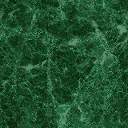 